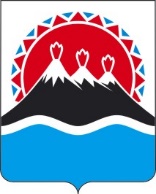 П О С Т А Н О В Л Е Н И ЕПРАВИТЕЛЬСТВА  КАМЧАТСКОГО КРАЯ                   г. Петропавловск-КамчатскийВ соответствии со статьей 17 Федерального конституционного закона от 12.07.2006 № 2-ФКЗ «Об образовании в составе Российской Федерации нового субъекта Российской Федерации в результате объединения Камчатской области и Корякского автономного округа», Федеральным  законом от 14.03.1995 № 33-ФЗ «Об особо охраняемых природных территориях», Законом Камчатского края от 29.12.2014 № 564 «Об особо охраняемых природных территориях в Камчатском крае», учитывая постановление Главы администрации Камчатской области от 17.01.1994 № 9 «О заказниках областного значения на территории Камчатской области» ПРАВИТЕЛЬСТВО ПОСТАНОВЛЯЕТ:Утвердить:положение о государственном природном заказнике регионального значения «Тимоновский» согласно приложению 1 к настоящему постановлению;графическое описание местоположения границ государственного природного заказника регионального значения «Тимоновский» согласно приложению 2 к настоящему постановлению.2. Признать утратившими силу:1)	часть 1.2 пункта 1 постановляющей части постановления главы администрации Камчатской области от 17.01.1994 № 9 «О заказниках областного значения на территории Камчатской области»;2)	приложения 2 и 9 постановления главы администрации Камчатской области от 17.01.1994 № 9 «О заказниках областного значения на территории Камчатской области».Настоящее постановление вступает в силу после дня его официального опубликования.Приложение 1 к постановлению Правительства Камчатского краяот [Дата регистрации] № [Номер документа] Положение о государственном природном заказнике регионального значения «Тимоновский»1. Общие положенияНастоящее Положение регулирует вопросы охраны и функционирования государственного природного заказника «Тимоновский» (далее – Заказник). Заказник является особо охраняемой природной территорией регионального значения в Камчатском крае и относится к объектам общенационального достояния. Целями создания Заказника являются: 1) сохранение в естественном состоянии уникальных, невосполнимых, ценных в экологическом, научном, рекреационном, историко-культурном и эстетическом отношениях высокогорных и долинных природных комплексов и объектов верхнего течения реки Средняя Авача, включающих участки Ганальского и Валагинского хребтов, южные, восточные и северо-восточные склоны потухшего стратовулкана Бакенинг (отметка 2276,0 м), расположенного на линии водораздела крупнейших рек полуострова – рек Камчатки, Быстрой и Авача, природные экологические системы крупных проточных высокогорных озер Медвежье (Безымянное) и Верхне-Авачинское (Авачинское), являющихся нерестилищами тихоокеанских лососей, бессточного высокогорного озера Костакан с уникальной изолированной популяцией мальмы Salvelinus malma голоценового возраста, а также природные и природно-антропогенные гидротермальные экосистемы Тимоновских горячих ключей, экосистемы бореальных лиственных (каменно-березовых) лесов, пойменных ивовых лесов, низинных пойменных и террасных болот, стелющихся лесов из кедрового и ольхового стлаников, субальпийских лугов, горных тундр и гольцов, каменисто-щебнистых осыпей, лавовых и шлаковых полей, сохранение их средообразующих функций и биологической продуктивности;2) охрана редких и исчезающих видов животных, растений, грибов и термофильных организмов, занесенных в Красную книгу Российской Федерации и Красную книгу Камчатского края, ключевых мест их обитания (произрастания);3) охрана и обеспечение воспроизводства ценных в хозяйственном, научном и культурном отношении охотничьих ресурсов: черношапочного сурка, снежного барана, бурого медведя, соболя, речной выдры; охрана ключевых мест их обитания и путей миграций;4) охрана нерестилищ всех видов тихоокеанских лососей, изолированной популяции мальмы Salvelinus malma озера Костакан, обеспечение их воспроизводства;  5) охрана и регулирование использования в рекреационных и бальнеологических целях уникальных гидротермальных экосистем Тимоновских горячих ключей;6) создание условий для развития инфраструктуры регулируемого экологического туризма в соответствии с установленной рекреационной емкостью отдельных природных комплексов и объектов Заказника;7) осуществления государственного экологического мониторинга (государственного мониторинга окружающей среды);8) экологическое просвещение населения.Заказник создан решением исполнительного комитета Камчатского областного Совета народных депутатов от 27.10.1981 № 508 «О заказнике «Тимоновский».Заказник создан на территории Елизовского муниципального района Камчатского края, на землях лесного фонда без изъятия земельных участков, используемых для государственных нужд, а также без изъятия земельных участков у пользователей, владельцев и собственников.6. Общая площадь заказника составляет 72053,55 га.7. Профиль заказника – комплексный (ландшафтный).8. Природные    ресурсы, расположенные    в    границах   Заказника, ограничиваются в гражданском обороте.9. Запрещается   изменение   целевого назначения земельных участков, находящихся в границах Заказника, за исключением случаев, предусмотренных федеральными законами. 10. Леса, расположенные на территории Заказника, относятся к защитным лесам и используются в соответствии с режимом особой охраны Заказника и целевым назначением земель, определяемым лесным законодательством Российской Федерации, законодательством Российской Федерации об особо охраняемых природных территориях, настоящим Положением при условии, если это использование совместимо с целевым назначением защитных лесов и выполняемыми ими полезными функциями.11. Предельные минимальные и (или) максимальные размеры земельных участков и предельные параметры разрешенного строительства, реконструкции объектов капитального строительства не устанавливаются, так как строительство, реконструкция, капитальный ремонт объектов капитального строительства запрещены подпунктом «а» пункта 3 части 22 настоящего Положения.12. Виды   разрешенного   использования   земельных    участков, расположенных в границах Заказника:1) основные виды разрешенного использования земельных участков, расположенных в границах Заказника:а) природно-познавательный туризм (код 5.2);б) деятельность по особой охране и изучению природы (код 9.0);в) охрана природных территорий (код 9.1);г) резервные леса (код 10.4);2) вспомогательные виды разрешенного использования земельных участков, расположенных в границах Заказника:а) заготовка лесных ресурсов (код 10.3) (в части заготовки гражданами пищевых лесных ресурсов, недревесных лесных ресурсов и сбора ими лекарственных растений для собственных нужд);б) общее пользование водными объектами (код 11.1).13. Границы и особенности  режима особой охраны Заказника учитываются при территориальном планировании, градостроительном зонировании, при разработке правил землепользования и застройки, проведении землеустройства и лесоустройства, разработке лесного плана Камчатского края, лесохозяйственных регламентов и проектов освоения лесов, подготовке планов и перспектив экономического и социального развития, в том числе развития населенных пунктов, территориальных комплексных схем охраны природы, схем комплексного использования и охраны водных объектов, схем размещения, использования и охраны охотничьих угодий. 14. На территории Заказника экономическая и иная деятельность осуществляется с соблюдением настоящего Положения и Требований по предотвращению гибели объектов животного мира, за исключением объектов животного мира, находящихся на особо охраняемых природных территориях федерального значения, при осуществлении производственных процессов, а также при эксплуатации транспортных магистралей, трубопроводов, линий связи и электропередачи на территории Камчатского края, утвержденных постановлением Правительства Камчатского края от 15.07.2013 № 303-П. 15. Охрана Заказника и управление им осуществляется краевым государственным казенным учреждением «Служба по охране животного мира и государственных природных заказников Камчатского края» (далее – Учреждение).16. Посещение территории Заказника осуществляется по разрешениям, выдаваемым Учреждением.17.	К мероприятиям по обеспечению режима особой охраны Заказника могут привлекаться граждане, общественные объединения и некоммерческие организации, осуществляющие деятельность в области охраны окружающей среды.18. Собственники, владельцы, пользователи, арендаторы земельных участков и водных объектов, расположенных в границах Заказника, – юридические лица, физические лица, включая индивидуальных предпринимателей, осуществляющие экономическую и иную разрешенную деятельность на территории Заказника, обязаны соблюдать установленный настоящим Положением режим его особой охраны и природопользования.19. Границы Заказника обозначаются на местности специальными информационными знаками по периметру его границ.2. Текстовое описание местоположения границ Заказника 20. Заказник включает участок высокогорных и горно-долинных ландшафтов верхнего течения реки Средняя Авача с крупными высокогорными озерами Безымянное (Медвежье), Верхне-Авачинское, Костакан, а также Тимоновские горячие ключи, часть потухшего стратовулкана Бакенинг (2276,0 м) и лавового вулкана Ново-Бакенинг (отметка 1521,0 м), а также отдельные горные вершины: гора Тимоновская (1696,0 м), сопка Отдельная (844,6 м), сопка Дальняя (954,1 м), гора Корнеевская  (1197,0 м), гора Длинная (1510,0 м), гора Средняя (877,0 м). 21. Заказник устанавливается в следующих границах:1) северная граница: от характерной точки 456 с географическими координатами 53 градуса 50 минут 30.8 секунды северной широты и 157 градусов 55 минут 2.6 секунды восточной долготы, расположенной на линии водораздела в Ганальском хребте в истоках рек Туамок (бассейн реки Средняя Авача) и Кедровка (бассейн реки Быстрая), проходит по Ганальскому хребту в общем восточном направлении на протяжении 886,4 м через характерные точки 457 – 459 до характерной точки 460 с географическими координатами 53 градуса 50 минут 27.6 секунды северной широты и 157 градусов 55 минут 49.0 секунд восточной долготы, расположенной на линии водораздела рек Туамок – левый приток реки Бакениг; далее от характерной точки 460 в общем северо-восточном направлении на протяжении 4375,2 м по линии водораздела Ганальского хребта рек бассейна озера Костакан – реки Бакениг через характерные точки 461 – 478, в том числе через характерную точку 476, соответствующую отметке 1636,0 м, до характерной точки 479 с географическими координатами 53 градуса 52 минуты 1.0 секунда северной широты и 157 градусов 58 минут 30.9 секунды восточной долготы, расположенной в Ганальском хребте на линии смежной границы Елизовского и Мильковского муниципальных районов; далее от характерной 479 в общем юго-восточном направлении на протяжении 3398,1 м по линии водораздела Ганальского хребта, совпадающей с линией смежной границы Елизовского и Мильковского муниципальных районов, через характерные точки 1 – 11 до характерной точки 12 с географическими координатами 53 градуса 51 минута 19.0 секунд северной широты и 158 градусов 1 минута 11.3 секунды восточной долготы, соответствующей отметке 1460,0 м; далее от характерной точки 12 в общем северном направлении на протяжении 6853,6 м также по линии водораздела Ганальского хребта бассейнов озер Малые озера и Высокое – озеро Косткан, правые притоки верховьев реки Средняя Авача, через характерные точки 13 – 32 до характерной точки 33 с географическими координатами 53 градуса 54 минуты 7.3 секунды северной широты и 158 градусов 4 минуты 5.2 секунды восточной долготы, соответствующей вершине горы Бакенинг (отметка 2276,0 м); далее от харатерной точки 33 в общем северном направлении на протяжении 5034,7 м водоразделом рек Средняя Авача – Правая Камчатка (Ганальский хребет) также по линии смежной границы Елизовского и Мильковского муниципальных районов через характерные точки 34 – 44, в том числе через характерную точку 40, соответствующую отметке 1348 м, до характерной точки 45 с географическими координатами 53 градуса 56 минут 31.7 секунды северной широты и 158 градусов 5 минут 51.3 секунды восточной долготы, соответствующей вершине лавового вулкана Ново-Бакенинг (отметка 1521,0 м); далее от характерной точки 45 в общем северо-восточном направлении на протяжении 5152,7 м  водоразделом рек Средняя Авача – Денохонок (правый приток реки Камчатка) также по линии смежной границы Елизовского и Мильковского муниципальных районов через характерные точки 46 – 69 до характерной точки 70 с географическими координатами 53 градуса 58 минут 54.1 секунды северной широты и 158 градусов  7 минут 45.3 секунды восточной долготы, расположенной на водоразделе рек Средняя Авача – Денохонок в Ганальском хребте; далее от характерной точки 70 в восточном направлении на протяжении 2682,5 м также водоразделом рек Средняя Авача – Денохонок (Ганальский хребет) по линии смежной границы Елизовского и Мильковского муниципальных районов через характерные точки 79 – 83 до характрной точки 84 с географическими координатами 53 градуса 59 минут 6.8 секунды северной широты и 158 градусов 9 минут 47.3 секунды восточной долготы, распложенной на водоразделе рек Средняя Авача – Денохонок;2) восточная граница: от характерной точки 84 в общем южном направлении на протяжении 2624,3 м также по линии смежной границы Елизовского и Мильковского муниципальных районов водоразделом рек Средняя Авача – Кавыча через характерные точки 85 – 92 до характерной точки 93 с географическими координатами 53 градуса 57 минут 46.8 секунды северной широты и 158 градусов 10 минут 11.7 секунды восточной долготы, соответствующей вершине горы Скалистая (отметка 2016,0 м), расположенной в истоках реки Кавыча (правый приток реки Камчатка); далее от характерной точки 93 в общем юго-восточном и южном направлениях на протяжении 5612,3 м также по линии смежной границы Елизовского и Мильковского муниципальных районов водоразделом рек Средняя Авача – Кавыча через характерные точки 94 – 110, в том числе характерную точку 101, соответствующую отметке 1967,0 м, до характерной точки 111 с географическими координатами 53 градуса 55 минут 16.7 секунды северной широты и 158 градусов 12 минут 20.7 секунды восточной долготы, расположенной на линии водораздела Валагинского хреба; далее от характерной точки 111 в общем восточном направлении на протяжении 1288,4 м также по линии смежной границы Елизовского и Мильковского муниципальных районов (Валагинский хребет) через характерные точки 112 – 119 до характерной точки 120 с географическими координатами 53 градуса 55 минут 13.1 секунды северной широты и 158 градусов 14 минут 12.2 секунды восточной долготы, соответствующей крайней восточной точке смежных границ Елизовского и Мильковского муниципальных районов, расположенной в Валагинском хребте в истоках реки Левая Авача; далее от характерной точки 120 в общем южном направлении на протяжении 33570,8 м водоразделом рек Средняя Авача – Левая Авача через характерные точки 121 – 272, в том числе через характерную точку 161, соответствующую отметке 1885,0 м, характерную точку 235, соответствующую отметке 1197,0 м (гора Кореевская), характерную точку 258, соответствующую отметке 1497,0 м, до характерной точки 273 с географическими координатами 53 градуса 40 минут 59.0 секунд северной широты и 158 градусов 14 минут 46.0 секунд восточной долготы, соответствующей вершине горы Длинная (отметка 1509,0 м), расположенной на линии водораздела рек Сырыцин, Схацик (левые притоки реки Средняя Авача) – Таловая Речка, Тиманова (правые притоки реки Левая Авача);3) южная граница: от характерной точки 273 прямыми линиями в общем юго-западном направлении на протяжении 20980,3 м через характерные точки 274 – 275, в том числе через характерную точку 247, расположенную в устье реки Туамок (правый приток реки Средняя Авача), характерную точку 275, соотвествующую вершине горы Средняя (отметка 877,0 м), до характерной точки 276 с географическими координатами 53 градуса 36 минут 48.0 секунд северной широты и 157 градусов 57 минут 35.0 секунд восточной долготы, расположенной в устье реки Падь Стеновая – левого притока реки Стеновая (отметке уреза воды 324);4) западная граница: от характерной точки 276 в общем северо-западном направлении вверх по правому берегу реки Падь Стеновая на протяжении 20550,7 м через характерные точки 277 – 408 до характерной точки 409 с географическими координатами 53 градуса 45 минут 13.4 секунды северной широты и 157 градусов 51 минута 34.8 секунды восточной долготы, расположенной в истоке реки Падь Стеновая в Ганальском хребте в районе отметки 1157,0 м; далее от характерной точки 409 в общем северном направлении на протяжении 12070,6 м по Ганальскому хребту линией водораздела рек Туамок (правый приток реки Средняя Авача) – Кижиченок, Кедровка (правые притоки реки Быстрая) через характерные точки 410 – 455, в том числе через характерную точку 413, соответствующую отметке 1157,0 м, характерную точку 430, соответствующую отметке 1694,0 м, до характерной точки 456, где и замыкается. 3. Режим особой охраны Заказника 22. На территории Заказника запрещается экономическая и иная деятельность, влекущая за собой нарушение режима его особой охраны и противоречащая целям его создания, в том числе:предоставление и использование земельных участков для целей, не связанных с целями создания Заказника; 2) деятельность, влекущая за собой нарушение, повреждение, уничтожение природных комплексов и объектов, форм рельефа, геологических отложений, минералогических образований, почвенного и растительного покрова, мест обитаний (произрастаний) редких видов животных, растений и иных организмов, занесенных в Красную книгу Российской Федерации и Красную книгу Камчатского края;3) деятельность по освоению защитных лесов, несовместимая с их целевым назначением и полезными функциями, в том числе:а) строительство, реконструкция и капитальный ремонт объектов капитального строительства, за исключением случаев, предусмотренных пунктом 15 части 23 настоящего Положения;б) заготовка древесины, рубка лесных насаждений, за исключением случаев, предусмотренных пунктами 5 и 6 части 23 настоящего Положения; в) заготовка и сбор гражданами для собственных нужд дикорастущих плодов, ягод, орехов, грибов, других пригодных для употребления в пищу лесных ресурсов (далее – пищевые лесные ресурсы), лекарственных растений, а также недревесных лесных ресурсов, за исключением случаев, предусмотренных пунктом 12 части 23 настоящего Положения;г) ведение сельского хозяйства, включая выращивание плодовых, ягодных, декоративных, лекарственных растений, распашку земель, прогон и выпас сельскохозяйственных животных; д) размещение посадочных площадок, стоянок, мест отдыха, в том числе палаточных лагерей, костровищ, пикниковых точек, иных строений и сооружений вне специально установленных мест и без разрешения Учреждения;4) пользование недрами, в том числе выполнение работ по геологическому изучению недр, разработке месторождений полезных ископаемых;5) проведение взрывных работ, за исключением случаев ликвидации и предупреждения чрезвычайных ситуаций;6) проведение гидромелиоративных, ирригационных, дноуглубительных и других работ, связанных с изменением дна, берегов и водоохранных зон водных объектов;7) движение механических транспортных средств вне дорог общего пользования и лесных дорог, за исключением снегоходов в период установления постоянного снежного покрова, осуществления мероприятий, связанных с выполнением Учреждением его основных задач, осуществления мероприятий, проводимых в научно-исследовательских и регуляционных целях, а также выполнения работ по ликвидации и предупреждению чрезвычайных ситуаций;8) посадка и стоянка вертолетов вне специально оборудованных площадок, за исключением выполнения работ по авиаучету численности охраняемых объектов животного мира, выполнения природоохранных мероприятий, ликвидации и предупреждению чрезвычайных ситуаций;9) движение по водным объектам любых плавучих средств, имеющих двигатели внутреннего сгорания, за исключением плавучих средств, используемых должностными лицами Учреждения при выполнении задач по охране территории Заказника;10) проезд на автомототранспортных средствах по водным объектам в период нерестового хода тихоокеанских лососей, проезд по нерестилищам;11) нарушение правил пожарной безопасности в лесах, в том числе разведение огня вне специально отведенных мест, выжигание растительности, пускание палов, за исключением осуществления противопожарных мероприятий;12) создание объектов размещения отходов производства и потребления, радиоактивных, химических, взрывчатых, токсичных, отравляющих и ядовитых веществ, за исключением деятельности по сбору и накоплению твердых коммунальных отходов в местах (на площадках) накопления твердых коммунальных отходов, созданных в соответствии с требованиями законодательства в области обращения с отходами производства и потребления;13) сжигание отходов производства и потребления; 14) деятельность, влекущая за собой загрязнение земель и почв, в том числе в результате сброса химических веществ, включая радиоактивные, иных веществ, микроорганизмов, а также деятельность, влекущая за собой истощение, деградацию, порчу и уничтожение земель и почв;15) складирование горюче-смазочных материалов вне установленных специально оборудованных мест; 16) размещение скотомогильников, кладбищ; 17) использование токсичных химических препаратов для охраны и защиты лесов, в том числе в научных целях;18) все виды охоты, за исключением случаев, предусмотренных пунктом 10 части 23 настоящего Положения;19) все виды рыболовства, за исключением случаев, предусмотренных пунктом 11 части 23 настоящего Положения; 20) рыбохозяйственная мелиорация; 21) интродукция живых организмов, гибридизация объектов животного мира, искусственное воспроизводство водных биоресурсов, аквакультура (рыбоводство);22) нахождение с собаками, за исключением используемых при проведении мероприятий по охране природных комплексов и объектов, регулированию численности диких животных;23) деятельность, влекущая за собой загрязнение и засорение акватории водных объектов, их водоохранных зон, подземных вод отходами производства и потребления, химическими веществами, микроорганизмами;24) мойка в водных объектах транспортных средств, сплав древесины по водным объектам;25) использование водных объектов без разрешительных документов на право пользования водным объектом и недрами, за исключением случаев использования водных объектов гражданами для личных и бытовых нужд;26) нахождение с огнестрельным, пневматическим и метательным оружием, капканами и другими орудиями охоты, за исключением случаев нахождения с огнестрельным оружием должностных лиц Учреждения и государственных органов, осуществляющих государственный надзор в области охраны и использования особо охраняемых природных территорий, государственных органов по охране, государственному надзору и регулированию использования объектов животного мира и среды их обитания, государственных органов, осуществляющих государственный лесной надзор (лесную охрану);27) нахождение с продукцией добывания объектов животного мира, орудиями добычи (вылова) водных биоресурсов, за исключением случаев, связанных с осуществлением любительского рыболовства (с учетом ограничений, предусмотренных пунктом 11 части 23 настоящего Положения);28) любые действия, ведущие к беспокойству диких животных, их преследованию, привлечению и кормлению, за исключением случаев, предусмотренных пунктом 10 части 23 настоящего Положения;29) уничтожение или повреждение шлагбаумов, аншлагов, стендов, других информационных знаков и указателей, нанесение на камни, деревья, постройки и информационные знаки самовольных надписей.23. На территории Заказника разрешаются следующие виды экономической и иной деятельности: 1) научно-исследовательская деятельность, направленная на изучение биологического и ландшафтного разнообразия, динамики и структуры природных комплексов и объектов, включая сбор зоологических и ботанических коллекций в порядке, установленном законодательством Российской Федерации, и по согласованию с Учреждением;2) осуществление государственного экологического мониторинга (государственного мониторинга окружающей среды);3) проведение природоохранных мероприятий, направленных на сохранение, восстановление и поддержание в равновесном состоянии экосистем Заказника, прежде всего мероприятий по сохранению и восстановлению ключевых мест обитаний (произрастания) объектов животного и растительного мира, нуждающихся в особых мерах охраны;4) проведение биотехнических мероприятий, направленных на поддержание и увеличение численности охраняемых объектов животного мира;5) проведение мероприятий, направленных на воспроизводство защитных лесов, повышение их продуктивности и сохранение полезных функций: мероприятия по лесовосстановлению, уходу за лесами (в том числе рубки ухода за лесными насаждениями), иные мероприятия, проводимые в соответствии с правилами лесовосстановления и правилами ухода за лесами, расположенными на особо охраняемых природных территориях;6) осуществление мер санитарной безопасности в лесах при использовании, охране, защите и воспроизводстве лесов, а также мероприятий по охране лесов от пожаров;7)  проведение мероприятий по охране лесов от загрязнения и иного негативного воздействия, включая меры по сохранению лесных насаждений, лесных почв, других природных объектов в лесах;8) проведение мероприятий по рекультивации нарушенных земель (ликвидация накопленного экологического ущерба), в том числе посредством лесовосстановления;9) реинтродукция исчезнувших видов животных, растений и грибов;10) охота в целях регулирования численности охотничьих ресурсов, осуществления научно-исследовательской деятельности;11) осуществление любительского рыболовства при соблюдении требований, установленных Федеральным законом от 25.12.2018 № 475-ФЗ «О любительском рыболовстве», за исключением осуществления рыболовства на нерестилищах тихоокеанских лососей и вылова уникальной изолированной популяции мальмы Salvelinus malma озера Костакан;12) заготовка и сбор гражданами для собственных нужд пищевых лесных ресурсов, лекарственных растений, а также недревесных лесных ресурсов, за исключением объектов растительного мира, занесенных в Красную книгу Российской Федерации и Красную книгу Камчатского края;13) стоянка механических транспортных средств, стоянка и посадка вертолетов и иных летальных аппаратов в специально оборудованных местах;14) размещение физическими лицами палаточных лагерей, костровищ в специально отведенных для этих целей местах или площадках;15) строительство, реконструкция линейных объектов (дорог), необходимых для обеспечения охраны Заказника;16) строительство, реконструкция и ремонт (временных) некапитальных объектов, связанных с обустройством экскурсионных экологических троп и маршрутов, смотровых площадок, информационных стендов, аншлагов, указателей, мест размещения палаточных лагерей, стационарных пунктов наблюдения (по согласованию с Учреждением);17) эколого-просветительская деятельность.Приложение 2 к постановлению Правительства Камчатского краяот [Дата регистрации] № [Номер документа] Графическое описание местоположения границ государственного природного регионального значения «Тимоновский» (далее – Заказник)Раздел 3. Карта-схема границ Заказника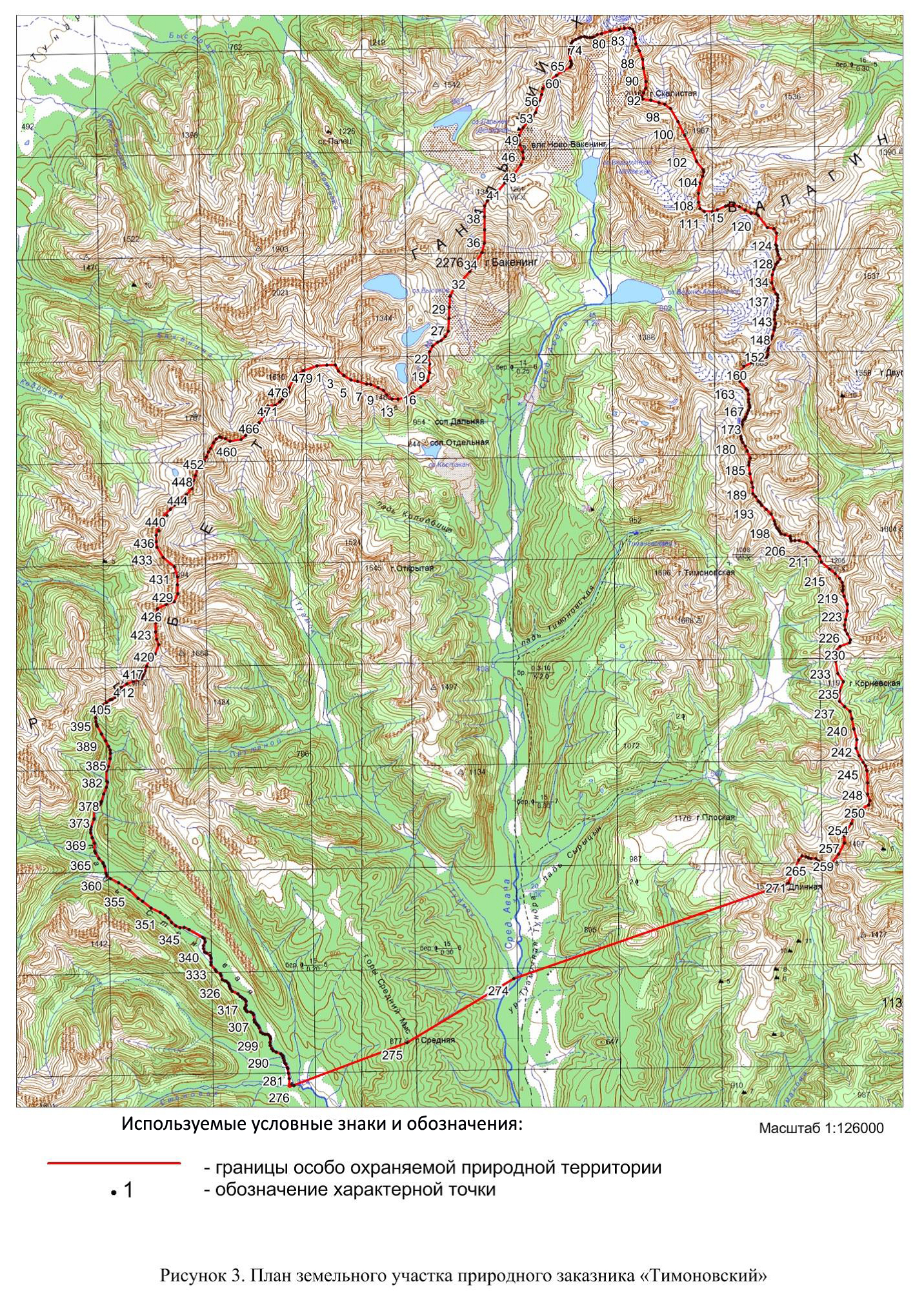 [Дата регистрации]№[Номер документа]О государственном природном заказнике регионального значения «Тимоновский»Председатель Правительства Камчатского края[горизонтальный штамп подписи 1]Е.А. ЧекинРаздел 1. Сведения о ЗаказникеРаздел 1. Сведения о ЗаказникеРаздел 1. Сведения о Заказнике№ п/пХарактеристика ЗаказникаОписание характеристик  1231Местоположение ЗаказникаКамчатский край, Елизовский муниципальный район2Площадь Заказника +/– величина погрешности определения площади  (Р +/– Дельта Р)720535488 ± 141177 м²3Наименование и реквизиты нормативного правового акта о создании ЗаказникаРешение исполнительного комитета Камчатского областного Совета народных депутатов от 27.10.1981 № 508 «О заказнике «Тимоновский»Раздел 2. Сведения о местоположении границ ЗаказникаРаздел 2. Сведения о местоположении границ ЗаказникаРаздел 2. Сведения о местоположении границ ЗаказникаРаздел 2. Сведения о местоположении границ ЗаказникаРаздел 2. Сведения о местоположении границ Заказника1. Система координат: МСК 41(1), WGS 841. Система координат: МСК 41(1), WGS 841. Система координат: МСК 41(1), WGS 841. Система координат: МСК 41(1), WGS 841. Система координат: МСК 41(1), WGS 842. Сведения о характерных точках границ объекта:2. Сведения о характерных точках границ объекта:2. Сведения о характерных точках границ объекта:2. Сведения о характерных точках границ объекта:2. Сведения о характерных точках границ объекта:Обозначение характерных точек границКоординаты МСК 41(1)Координаты МСК 41(1)Координаты WGS 84Координаты WGS 84Обозначение характерных точек границXYСеверная широтаВосточная долгота123451654763.681367952.6053°52'1.8''157°58'52.0''2654762.681368280.2853°52'1.8''157°59'9.9''3654530.151368396.5253°51'54.3''157°59'16.4''4654355.671368620.8253°51'48.7''157°59'28.7''5654172.971368894.9553°51'42.9''157°59'43.8''6654123.131369160.8253°51'41.3''157°59'58.4''7654006.761369509.7053°51'37.6''158°0'17.5''8653998.291369665.9853°51'37.4''158°0'26.0''9653865.511369958.2553°51'33.2''158°0'42.1''10653765.841370157.6553°51'30.0''158°0'53.0''11653583.121370290.5953°51'24.1''158°1'0.4''12653425.251370489.9753°51'19.0''158°1'11.3''13653408.711370730.8453°51'18.5''158°1'24.5''14653483.441371029.9353°51'21.0''158°1'40.9''15653641.241371287.3953°51'26.2''158°1'54.9''16653882.241371611.4253°51'34.0''158°2'12.5''1234517654123.071371893.8253°51'41.9''158°2'27.9''18654447.081371968.5953°51'52.4''158°2'31.9''19654787.641371976.8853°52'3.4''158°2'32.2''20655070.151371935.3553°52'12.5''158°2'29.9''21655271.131371979.6453°52'19.0''158°2'32.2''22655477.141372093.2253°52'25.8''158°2'38.4''23655646.261372291.4153°52'31.2''158°2'49.2''24655701.461372425.4653°52'33.1''158°2'56.5''25655859.311372591.6053°52'38.2''158°3'5.6''26656058.661372707.9253°52'44.6''158°3'11.8''27656573.701372741.1153°53'1.4''158°3'13.56''28657005.731372749.4153°53'15.3''158°3'13.8''29657421.001372791.0253°53'28.7''158°3'15.9''30657761.681372948.8153°53'39.8''158°3'24.5''31658052.371373264.4653°53'49.2''158°3'41.7''32658392.951373563.5253°54'0.3''158°3'57.9''33658609.021373696.4653°54'7.3''158°4'5.2''34659140.631374053.6353°54'24.6''158°4'24.6''35659506.091374145.0453°54'36.4''158°4'29.5''36660021.231374161.6353°54'53.1''158°4'30.2''37660527.941374153.3253°55'9.5''158°4'29.6''38660951.531374161.6353°55'23.2''158°4'29.9''39661150.951374269.6253°55'29.6''158°4'35.8''40661375.241374552.0253°55'36.9''158°4'51.2''41661857.011374959.0753°55'52.6''158°5'13.4''42662147.871375291.3953°56'2.1''158°5'31.''43662554.891375590.3953°56'15.3''158°5'47.8''44662812.391375690.1153°56'23.6''158°5'53.2''45663061.551375656.8753°56'31.7''158°5'51.3''46663352.411375548.8653°56'41.1''158°5'45.3''47663508.621375516.9153°56'46.1''158°5'43.5''48663701.251375523.9553°56'52.3''158°5'43.8''49664008.641375681.7653°57'2.3''158°5'52.4''50664291.021375897.7853°57'11.5''158°6'4.1''51664482.081376080.5453°57'17.7''158°6'14.1''52664606.671376180.2353°57'21.7''158°6'19.5''53664864.201376255.0053°57'30.1''158°6'23.5''54665071.951376329.7853°57'36.8''158°6'27.6''55665304.501376412.8053°57'44.3''158°6'32.1''56665537.101376462.6153°57'51.9''158°6'34.7''57665702.771376588.1453°57'57.2''158°6'41.6''58665876.231376778.0253°58'2.9''158°6'51.9''59666052.211377002.6153°58'8.6''158°7'4.2''60666234.931377285.0353°58'14.6''158°7'19.7''61666376.121377525.9553°58'19.2''158°7'32.9''1234562666438.781377572.7253°58'21.2''158°7'35.4''63666504.481377591.4753°58'23.3''158°7'36.4''64666600.431377567.4653°58'26.4''158°7'35.1''65666916.091377500.9953°58'36.6''158°7'31.3''66667071.691377500.0453°58'41.7''158°7'31.2''67667190.261377542.5453°58'45.5''158°7'33.5''68667287.391377572.7253°58'48.7''158°7'35.2''69667381.341377642.2653°58'51.7''158°7'38.9''70667456.131377757.8853°58'54.1''158°7'45.3''71667512.451377875.1353°58'56.0''158°7'51.7''72667547.601377975.9353°58'57.1''158°7'57.2''73667561.701378100.1253°58'57.6''158°8'4.0''74667533.541378196.2253°58'56.7''158°8'9.3''75667514.211378306.8153°58'56.1''158°8'15.4''76667519.451378379.1453°58'56.3''158°8'19.4''77667547.431378464.6853°58'57.2''158°8'24.0''78667631.961378599.4353°58'59.9''158°8'31.4''79667681.241378777.6353°59'1.6''158°8'41.2''80667780.091379120.9153°59'4.8''158°9'0.0''81667829.961379469.8053°59'6.5''158°9'19.1''82667879.741379669.1853°59'8.1''158°9'30.1''83667905.931379868.4553°59'8.0''158°9'41.0''84667838.311379982.5053°59'6.8''158°9'47.3''85667723.411380043.4753°59'3.1''158°9'50.6''86667489.351380092.8653°58'55.5''158°9'53.4''87667256.761380109.4553°58'48.0''158°9'54.4''88666999.181380242.4053°58'39.7''158°10'1.7''89666666.931380375.3153°58'29.0''158°10'9.1''90666309.731380408.5353°58'17.4''158°10'11.0''91665794.671380499.8953°58'0.8''158°10'16.1''92665536.281380484.1753°57'52.4''158°10'15.3''93665362.711380416.8353°57'46.8''158°10'11.7''94665196.611380342.0953°57'41.4''158°10'7.6''95665107.371380362.2653°57'38.5''158°10'8.7''96665063.711380691.0053°57'37.2''158°10'26.8''97664955.681381006.6153°57'33.7''158°10'44.1''98664905.831381222.6353°57'32.1''158°10'56.0''99664731.341381463.5053°57'26.5''158°11'9.2''100664216.301381754.2653°57'9.9''158°11'25.3''101663668.131382011.8053°56'52.2''158°11'39.5''102663119.831382277.6853°56'34.5''158°11'54.2''103662654.561382460.3953°56'19.5''158°12'4.3''104662330.621382709.6053°56'9.0''158°12'18.1''105662251.041382740.0553°56'6.5''158°12'19.7''106662068.121382690.8453°56'0.5''158°12'17.1''12345107661798.961382576.7353°55'51.8''158°12'10.9''108661408.581382526.8753°55'39.2''158°12'8.2''109661059.641382526.8853°55'27.9''158°12'8.3''110660810.401382593.3653°55'19.9''158°12'12.0''111660710.761382751.2053°55'16.7''158°12'20.7''112660685.881383075.1453°55'15.9''158°12'38.4''113660760.621383274.5453°55'18.3''158°12'49.3''114660901.861383590.2053°55'22.9''158°13'6.6''115660938.321383701.2253°55'24.1''158°13'12.7''116660960.011383897.5353°55'24.8''158°13'23.4''117660876.861384130.1453°55'22.2''158°13'36.2''118660735.661384346.1553°55'17.6''158°13'48.0''119660626.481384577.9053°55'14.1''158°14'0.8''120660594.421384786.3953°55'13.1''158°14'12.2''121660511.971384881.2053°55'10.5''158°14'17.4''122660048.541385216.6753°54'55.5''158°14'35.9''123660012.531385483.9953°54'54.4''158°14'50.5''124659823.321385589.4053°54'48.3''158°14'56.3''125659380.941385536.7253°54'33.9''158°14'53.5''126659341.311385577.0153°54'32.7''158°14'55.7''127659221.211385576.9753°54'28.8''158°14'55.7''128659121.581385616.6853°54'25.6''158°14'57.9''129658981.721385637.7553°54'21.0''158°14'59.1''130658821.311385716.9953°54'15.9''158°15'3.5''131658701.511385617.9053°54'12.0''158°14'58.1''132658621.111385557.4553°54'9.4''158°14'54.8''133658481.611385497.5353°54'4.9''158°14'51.5''134658401.381385457.1253°54'2.3''158°14'49.3''135658200.871385398.6553°53'55.8''158°14'46.1''136657888.841385380.9253°53'45.7''158°14'45.2''137657645.311385453.7953°53'37.8''158°14'49.3''138657460.951385538.1753°53'31.8''158°14'53.9''139657421.471385598.4653°53'30.6''158°14'57.2''140657301.531385618.3453°53'26.7''158°14'58.3''141657161.461385598.3953°53'22.2''158°14'57.3''142657001.411385598.6253°53'17.0''158°14'57.3''143656861.231385578.6653°53'12.5''158°14'56.2''144656741.761385518.5953°53'8.6''158°14'53.0''145656621.621385498.5053°53'4.7''158°14'51.9''146656461.401385478.6753°52'59.5''158°14'50.8''147656301.781385518.8853°52'54.4''158°14'53.1''148656141.561385499.1253°52'49.2''158°14'52.0''149656041.291385458.8853°52'45.9''158°14'49.8''150655820.881385398.5653°52'38.8''158°14'46.5''151655701.571385359.4553°52'34.9''158°14'44.4''12345152655480.991385279.0453°52'27.8''158°14'40.1''153655321.621385239.2153°52'22.6''158°14'37.9''154655241.541385218.8353°52'20.0''158°14'36.8''155655081.491385219.0453°52'14.9''158°14'36.9''156654981.061385159.7953°52'11.6''158°14'33.6''157654921.061385019.2953°52'9.6''158°14'25.9''158654901.571384955.4253°52'9.0''158°14'22.5''159654861.491384819.7153°52'7.7''158°14'15.0''160654763.761384583.4453°52'4.5''158°14'2.1''161654633.341384270.4653°52'0.3''158°13'45.0''162654318.891384077.8353°51'50.1''158°13'34.5''163654028.171384110.0053°51'40.7''158°13'36.4''164653741.061384360.1953°51'31.4''158°13'50.1''165653680.541384420.6553°51'29.5''158°13'53.4''166653520.791384459.8053°51'24.3''158°13'55.6''167653340.821384460.1953°51'18.5''158°13'55.6''168653220.831384460.1253°51'14.6''158°13'55.7''169653101.001384479.9953°51'10.7''158°13'56.8''170653021.131384500.5953°51'8.1''158°13'57.9''171652900.681384440.4453°51'4.2''158°13'54.6''172652781.391384400.3653°51'0.4''158°13'52.5''173652640.901384340.4053°50'55.8''158°13'49.2''174652560.671384301.0453°50'53.2''158°13'47.1''175652541.331384261.1553°50'52.6''158°13'44.9''176652460.831384200.7953°50'50.0''158°13'41.6''177652340.841384200.6553°50'46.1''158°13'41.6''178652280.701384181.1053°50'44.2''158°13'40.6''179652100.421384136.4653°50'38.3''158°13'38.2''180651880.471384141.1253°50'31.2''158°13'38.4''181651780.571384160.8653°50'28.0''158°13'39.5''182651644.031384215.8953°50'23.6''158°13'42.6''183651500.611384300.9953°50'18.9''158°13'47.3''184651309.311384393.4453°50'12.8''158°13'52.4''185651041.161384501.4453°50'4.1''158°13'58.3''186650874.881384465.7453°49'58.7''158°13'56.4''187650760.761384441.5953°49'55.0''158°13'55.1''188650420.041384482.1453°49'44.0''158°13'57.4''189650082.571384550.6453°49'33.1''158°14'1.2''190649880.951384602.1353°49'26.6''158°14'4.0''191649640.981384601.9353°49'18.8''158°14'4.0''192649521.671384701.8553°49'15.0''158°14'9.5''193649341.531384822.1853°49'9.2''158°14'16.1''194649282.841384866.6453°49'7.3''158°14'18.6''195649181.431384942.3953°49'4.0''158°14'22.7''196649026.721385114.5953°48'59.0''158°14'32.2''12345197648841.141385302.9853°48'53.0''158°14'42.5''198648561.231385443.0753°48'44.0''158°14'50.2''199648421.371385463.1253°48'39.5''158°14'51.3''200648301.871385523.0353°48'35.6''158°14'54.6''201648241.261385583.4553°48'33.6''158°14'57.9''202648161.551385623.0653°48'31.1''158°15'0.1''203648062.141385702.8053°48'27.9''158°15'4.5''204648022.201385843.1353°48'26.6''158°15'12.2''205647961.731386043.5553°48'24.6''158°15'23.1''206647877.861386062.2153°48'21.9''158°15'24.2''207647782.081386082.9453°48'18.8''158°15'25.3''208647793.211386234.8453°48'19.2''158°15'33.6''209647804.421386395.7553°48'19.6''158°15'42.4''210647688.781386709.6253°48'15.9''158°15'59.6''211647430.901386986.5453°48'7.6''158°16'14.7''212647358.461387063.0953°48'5.2''158°16'18.9''213647179.451387197.4853°47'59.5''158°16'26.3''214646942.981387263.2653°47'51.8''158°16'29.9''215646668.301387591.2853°47'42.9''158°16'47.9''216646502.901387803.5753°47'37.6''158°16'59.5''217646303.211387984.0253°47'31.2''158°17'9.4''218646143.021388084.2553°47'26.0''158°17'14.9''219646003.181388104.3353°47'21.5''158°17'16.0''220645863.161388104.3753°47'16.9''158°17'16.0''221645803.001388083.7953°47'15.0''158°17'14.9''222645607.491388150.2653°47'8.7''158°17'18.6''223645285.341388257.6953°46'58.3''158°17'24.5''224645018.511388278.7153°46'49.6''158°17'25.7''225644685.921388196.1453°46'38.9''158°17'21.2''226644466.551388149.8453°46'31.8''158°17'18.7''227644285.831388179.1853°46'25.9''158°17'20.3''228644115.521388276.4853°46'20.4''158°17'25.7''229643897.421388392.1153°46'13.4''158°17'32.0''230643793.201388363.9053°46'10.0''158°17'30.5''231643647.251387975.0253°46'5.3''158°17'9.3''232643484.051387815.2353°46'0.0''158°17'0.6''233643056.921387799.4253°45'46.1''158°16'59.8''234642581.571387878.9853°45'30.8''158°17'4.2''235642263.231388106.3953°45'20.5''158°17'16.6''236641917.031387949.9853°45'9.3''158°17'8.1''237641488.981387944.2053°44'55.5''158°17'7.9''238641281.461388145.7553°44'48.8''158°17'18.9''239641092.061388356.1353°44'42.7''158°17'30.4''240640798.591388434.3853°44'33.2''158°17'34.7''241640418.121388494.2353°44'20.9''158°17'38.1''12345242639991.001388611.4553°44'7.1''158°17'44.5''243639658.841388585.9653°43'56.3''158°17'43.''244639364.641388692.1853°43'46.8''158°17'49.0''245639099.801388856.1653°43'38.3''158°17'58.0''246638957.641388962.2253°43'33.7''158°18'3.8''247638784.031389007.5053°43'28.1''158°18'6.3''248638304.161389028.1153°43'12.5''158°18'7.4''249637844.151389028.5653°42'57.6''158°18'7.5''250637603.781389108.3653°42'49.9''158°18'11.9''251637443.491389068.5753°42'44.7''158°18'9.7''252637223.911388729.2053°42'37.6''158°17'51.3''253637091.471388539.2353°42'33.3''158°17'40.9''254636919.841388454.5053°42'27.7''158°17'36.3''255636709.331388380.0953°42'20.9''158°17'32.3''256636452.071388219.9753°42'12.6''158°17'23.6''257636222.291388107.7153°42'5.1''158°17'17.5''258635943.251388109.7953°41'56.1''158°17'17.7''259635512.561387877.0553°41'42.2''158°17'5.1''260635197.671387624.4453°41'31.9''158°16'51.3''261635162.561387349.6753°41'30.8''158°16'36.4''262635202.621387229.3453°41'32.1''158°16'29.8''263635262.651387089.9353°41'34.0''158°16'22.2''264635342.841386989.3553°41'36.6''158°16'16.7''265635342.281386789.3253°41'36.5''158°16'5.8''266635382.631386690.0253°41'37.8''158°16'0.4''267635423.041386609.7453°41'39.2''158°15'56.0''268635442.741386449.5553°41'39.8''158°15'47.3''269635284.761386313.7553°41'34.6''158°15'39.9''270634915.421386137.4853°41'22.7''158°15'30.4''271634677.481386016.2853°41'15.0''158°15'23.8''272634392.671385904.4453°41'5.8''158°15'17.7''273634185.751385321.3253°40'59.0''158°14'46.0''274630716.951375132.0253°39'5.4''158°5'31.8''275628226.601370955.7353°37'44.1''158°1'45.3''276626522.561366343.6253°36'48.0''157°57'35.0''277626553.621366296.7853°36'49.0''157°57'32.4''278626695.541366342.0753°36'53.6''157°57'34.8''279626851.011366329.1553°36'58.6''157°57'34.1''280627051.731366291.6753°37'5.1''157°57'31.9''281627232.611366274.3053°37'10.9''157°57'30.9''282627272.371366254.9953°37'12.2''157°57'29.9''283627413.031366196.9753°37'16.8''157°57'26.7''284627453.721366156.6453°37'18.1''157°57'24.5''285627554.391366118.9153°37'21.3''157°57'22.4''286627654.251366100.1153°37'24.5''157°57'21.3''12345287627735.081366080.5153°37'27.2''157°57'20.2''288627815.451366001.9553°37'29.7''157°57'15.9''289627878.181365822.4353°37'31.7''157°57'6.1''290627940.261365703.9853°37'33.7''157°56'59.6''291628020.831365644.3653°37'36.3''157°56'56.4''292628141.351365586.4853°37'40.2''157°56'53.2''293628262.251365567.5853°37'44.1''157°56'52.1''294628401.521365609.5553°37'48.6''157°56'54.3''295628501.311365570.7853°37'51.8''157°56'52.2''296628562.831365512.3553°37'53.8''157°56'49.0''297628583.501365472.1553°37'54.4''157°56'46.8''298628583.861365392.1753°37'54.4''157°56'42.4''299628605.181365293.0253°37'55.1''157°56'37.0''300628666.531365213.5653°37'57.1''157°56'32.7''301628847.151365156.2153°38'2.9''157°56'29.5''302628927.811365116.5853°38'5.5''157°56'27.3''303628988.341365058.1653°38'7.4''157°56'24.1''304629029.051365017.8553°38'8.7''157°56'21.9''305629069.741364978.5253°38'10.1''157°56'19.7''306629149.691364959.9353°38'12.6''157°56'18.7''307629350.491364942.4453°38'19.1''157°56'17.6''308629411.221364902.9453°38'21.1''157°56'15.5''309629451.731364843.6553°38'22.4''157°56'12.2''310629473.521364684.5453°38'23.1''157°56'3.6''311629514.211364645.2253°38'24.4''157°56'1.4''312629594.981364605.6153°38'27.0''157°55'59.2''313629634.931364606.3153°38'28.3''157°55'59.2''314629714.321364647.7153°38'30.8''157°56'1.5''315629874.241364649.5053°38'36.0''157°56'1.5''316629954.931364590.8553°38'38.6''157°55'58.3''317630016.301364511.4253°38'40.6''157°55'53.9''318630077.591364411.9553°38'42.5''157°55'48.5''319630179.031364334.2153°38'45.8''157°55'44.2''320630281.421364115.4353°38'49.0''157°55'32.2''321630382.741364036.7153°38'52.3''157°55'27.9''322630463.411363997.0553°38'54.9''157°55'25.7''323630503.471363997.7553°38'56.2''157°55'25.7''324630603.161363959.0453°38'59.4''157°55'23.6''325630664.531363880.5553°39'1.4''157°55'19.3''326630685.131363820.4053°39'2.0''157°55'16.0''327630726.411363721.1353°39'3.3''157°55'10.6''328630887.101363682.8953°39'8.5''157°55'8.4''329630967.751363644.3053°39'11.1''157°55'6.3''330631049.561363485.7153°39'13.7''157°54'57.6''331631130.231363446.0653°39'16.3''157°54'55.5''12345332631313.101363288.7353°39'22.2''157°54'46.8''333631413.041363290.0553°39'25.4''157°54'46.8''334631572.071363292.8053°39'30.6''157°54'46.9''335631672.781363254.0553°39'33.8''157°54'44.8''336631774.811363115.3553°39'37.1''157°54'37.2''337631775.631363095.3253°39'37.1''157°54'36.1''338631816.171363036.0153°39'38.4''157°54'32.8''339631956.931362997.9753°39'42.9''157°54'30.7''340632076.901362999.0553°39'46.8''157°54'30.7''341632215.331363061.0253°39'51.3''157°54'34.0''342632336.061363023.1053°39'55.2''157°54'31.9''343632396.631362963.6853°39'57.2''157°54'28.6''344632704.621362427.3353°40'7.0''157°53'59.3''345632786.181362248.7253°40'9.6''157°53'49.5''346632769.101362088.8953°40'9.0''157°53'40.8''347632851.801361910.2453°40'11.6''157°53'31.1''348632973.621361751.3453°40'15.5''157°53'22.4''349633155.501361613.9653°40'21.4''157°53'14.8''350633236.781361515.3453°40'24.0''157°53'9.4''351633379.311361317.3253°40'28.5''157°52'58.5''352633544.551360959.1053°40'33.8''157°52'38.9''353633809.021360623.0753°40'42.2''157°52'20.5''354633930.731360444.2153°40'46.2''157°52'10.7''355634276.151360108.5953°40'57.2''157°51'52.3''356634378.001359949.8253°41'0.5''157°51'43.6''357634541.041359692.5953°41'5.7''157°51'29.5''358634705.611359374.4253°41'10.9''157°51'12.1''359634807.541359235.6253°41'14.2''157°51'4.5''360634908.271359197.9153°41'17.4''157°51'2.4''361635188.811359140.7553°41'26.5''157°50'59.1''362635309.511359082.8753°41'30.3''157°50'55.9''363635329.561359082.7153°41'31.0''157°50'55.9''364635491.311358925.5153°41'36.2''157°50'47.3''365635713.241358787.8653°41'43.3''157°50'39.6''366635794.101358769.2253°41'45.9''157°50'38.6''367636093.981358752.9553°41'55.6''157°50'37.6''368636315.221358656.3453°42'2.8''157°50'32.2''369636495.821358598.9553°42'8.6''157°50'29.0''370636635.821358600.9153°42'13.1''157°50'29.0''371636755.951358621.9853°42'17.0''157°50'30.1''372637053.951358746.7753°42'26.7''157°50'36.8''373637372.941358747.3253°42'37.0''157°50'36.6''374637474.131358771.5853°42'40.3''157°50'37.9''375637591.411358953.7453°42'44.1''157°50'47.8''376637650.711358994.3353°42'46.0''157°50'50.0''12345377637730.051359035.6953°42'48.6''157°50'52.2''378638028.621359119.4453°42'58.3''157°50'56.6''379638287.511359223.5053°43'6.7''157°51'2.2''380638486.711359266.0253°43'13.2''157°51'4.4''381638527.621359246.7053°43'14.5''157°51'3.3''382638947.641359251.5353°43'28.1''157°51'3.4''383639106.041359314.3553°43'33.2''157°51'6.7''384639405.581359378.0653°43'42.9''157°51'10.1''385639605.731359400.5853°43'49.4''157°51'11.2''386639745.581359382.5253°43'53.9''157°51'10.2''387639886.101359324.4753°43'58.4''157°51'6.9''388640108.281359207.8653°44'5.9''157°51'0.5''389640370.101359050.9053°44'14.0''157°50'51.8''390640390.021359051.6653°44'14.7''157°50'51.8''391640671.871358895.6153°44'23.7''157°50'43.2''392640732.661358856.2253°44'25.7''157°50'41.0''393640853.591358837.2953°44'29.6''157°50'39.9''394641013.471358820.0853°44'34.8''157°50'38.9''395641153.471358822.0453°44'39.3''157°50'38.9''396641232.551358842.4553°44'41.9''157°50'40.0''397641371.351358944.3653°44'46.4''157°50'45.5''398641371.501358964.4153°44'46.4''157°50'46.6''399641391.531358965.2453°44'47.0''157°50'46.6''400641410.781359005.0653°44'47.7''157°50'48.8''401641509.511359106.3453°44'50.9''157°50'54.3''402641607.681359247.5953°44'54.1''157°51'1.9''403641705.631359388.8353°44'57.3''157°51'9.6''404641724.301359469.6853°44'57.9''157°51'14.0''405641803.181359590.0953°45'0.5''157°51'20.5''406641862.531359651.6353°45'2.4''157°51'23.8''407641980.321359752.7853°45'6.3''157°51'29.3''408642079.861359814.0053°45'9.5''157°51'32.6''409642199.151359856.1153°45'13.4''157°51'34.8''410642329.621360050.1153°45'17.7''157°51'45.4''411642426.491360309.4353°45'20.9''157°51'59.5''412642464.991360509.1653°45'22.2''157°52'10.4''413642548.021360642.5053°45'24.9''157°52'17.6''414642672.341360696.5853°45'28.9''157°52'20.5''415642828.931360765.3653°45'34.0''157°52'24.2''416643008.301360826.0353°45'39.8''157°52'27.4''417643187.891360886.6853°45'45.7''157°52'30.6''418643328.381360963.6253°45'50.2''157°52'34.8''419643487.871361166.4253°45'55.4''157°52'45.8''420643862.121361310.5653°46'7.6''157°52'53.5''421644067.471361230.0353°46'14.2''157°52'49.0''12345422644352.081361188.9353°46'23.4''157°52'46.6''423644725.121361196.1653°46'35.5''157°52'46.8''424645041.161361191.7953°46'45.7''157°52'46.5''425645259.701361268.1553°46'52.8''157°52'50.5''426645426.251361614.8853°46'58.2''157°53'9.4''427645526.681361927.1053°47'1.6''157°53'26.4''428645840.581362061.7453°47'11.8''157°53'33.6''429646192.551362059.0553°47'23.2''157°53'33.3''430646505.571362056.7053°47'33.3''157°53'33.0''416643008.301360826.0353°45'39.8''157°52'27.4''417643187.891360886.6853°45'45.7''157°52'30.6''418643328.381360963.6253°45'50.2''157°52'34.8''419643487.871361166.4253°45'55.4''157°52'45.8''420643862.121361310.5653°46'7.6''157°52'53.5''421644067.471361230.0353°46'14.2''157°52'49.0''422644352.081361188.9353°46'23.4''157°52'46.6''423644725.121361196.1653°46'35.5''157°52'46.8''424645041.161361191.7953°46'45.7''157°52'46.5''425645259.701361268.1553°46'52.8''157°52'50.5''426645426.251361614.8853°46'58.2''157°53'9.4''427645526.681361927.1053°47'1.6''157°53'26.4''428645840.581362061.7453°47'11.8''157°53'33.6''429646192.551362059.0553°47'23.1''157°53'33.3''430646505.571362056.7053°47'33.3''157°53'33.0''431646899.681361935.8053°47'46.0''157°53'26.3''432647265.411361503.0853°47'57.7''157°53'2.5''433647665.471361256.0453°48'10.6''157°52'48.8''434647896.391361234.3753°48'18.0''157°52'47.''435648141.351361236.4653°48'25.9''157°52'47.5''436648336.941361275.0353°48'32.3''157°52'49.5''437648522.301361325.5853°48'38.3''157°52'52.2''438648728.591361415.1553°48'45.0''157°52'57.0''439648969.771361593.8053°48'52.9''157°53'6.7''440649147.531361797.8753°48'58.6''157°53'17.7''441649325.761361959.5053°49'4.5''157°53'26.5''442649475.251362165.4853°49'9.4''157°53'37.7''443649714.321362429.6653°49'17.1''157°53'52.0''444649966.901362648.7553°49'25.4''157°54'3.9''445650127.121362671.5653°49'30.6''157°54'5.1''446650277.441362720.3753°49'35.4''157°54'7.7''447650469.881362777.9353°49'41.7''157°54'10.7''448650707.391362850.1453°49'49.4''157°54'14.6''449650826.451362982.2553°49'53.3''157°54'21.7''450651019.521363128.8153°49'59.5''157°54'29.7''451651197.151363216.4653°50'5.3''157°54'34.4''12345452651389.711363288.0253°50'11.6''157°54'38.2''453651526.371363375.9953°50'16.0''157°54'43.0''454651751.241363501.3253°50'23.3''157°54'49.7''455651899.011363607.2053°50'28.1''157°54'55.5''456651981.031363738.5753°50'30.8''157°55'2.6''457651946.541363807.8153°50'29.7''157°55'6.4''432647265.411361503.0853°47'57.7''157°53'2.5''433647665.471361256.0453°48'10.6''157°52'48.8''434647896.391361234.3753°48'18.0''157°52'47.5''435648141.351361236.4653°48'26.0''157°52'47.5''436648336.941361275.0353°48'32.3''157°52'49.5''437648522.301361325.5853°48'38.3''157°52'52.2''438648728.591361415.1553°48'45.0''157°52'57.0''439648969.771361593.8053°48'52.9''157°53'6.7''440649147.531361797.8753°48'58.7''157°53'17.7''441649325.761361959.5053°49'4.5''157°53'26.5''442649475.251362165.4853°49'9.3''157°53'37.7''443649714.321362429.6653°49'17.1''157°53'52.0''444649966.901362648.7553°49'25.4''157°54'3.9''445650127.121362671.5653°49'30.6''157°54'5.1''446650277.441362720.3753°49'35.4''157°54'7.7''447650469.881362777.9353°49'41.7''157°54'10.7''448650707.391362850.1453°49'49.4''157°54'14.6''449650826.451362982.2553°49'53.3''157°54'21.7''450651019.521363128.8153°49'59.5''157°54'29.7''451651197.151363216.4653°50'5.3''157°54'34.4''452651389.711363288.0253°50'11.6''157°54'38.2''453651526.371363375.9953°50'16.0''157°54'43.0''454651751.241363501.3253°50'23.3''157°54'49.7''455651899.011363607.2053°50'28.1''157°54'55.4''456651981.031363738.5753°50'30.8''157°55'2.6''457651946.541363807.8153°50'29.7''157°55'6.4''458651903.791363967.1853°50'28.3''157°55'15.1''459651802.141364145.9253°50'25.1''157°55'24.9''460651875.471364586.3553°50'27.6''157°55'49.0''461652013.721364748.3453°50'32.1''157°55'57.8''462652172.451364851.1053°50'37.3''157°56'3.4''463652171.081364930.0853°50'37.2''157°56'7.7''464652388.051365193.4753°50'44.3''157°56'22.0''465652501.691365284.6153°50'48.0''157°56'26.9''466652782.031365471.5753°50'57.1''157°56'37.1''467652930.371365505.4453°51'1.9''157°56'38.8''468653155.151365620.7553°51'9.2''157°56'45.1''469653198.441365910.4353°51'10.7''157°57'0.9''470653326.751366097.4053°51'14.9''157°57'11.1''12345471653439.561366198.5753°51'18.6''157°57'16.6''472653506.091366264.0653°51'20.7''157°57'20.1''473653602.721366354.3253°51'23.9''157°57'25.0''474653725.361366435.4153°51'27.7''157°57'29.4''475653883.611366469.1853°51'33.0''157°57'31.2''476654178.651366614.9953°51'42.6''157°57'39.1''477654440.091366806.0753°51'51.1''157°57'49.4''478654553.791367034.1853°51'54.8''157°58'1.8''479654740.851367566.7953°52'1.0''157°58'30.9''1654763.681367952.6053°52'1.8''157°58'52.0''